Iesniegumsatgriezt samaksāto naudu2019 g.               mēn.        d.
Papildus, ja prece tiek atgriezta: 
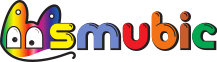 Kompānijas nosaukums:SIA “SMUBIC”Reģ. numurs: 41203062108Adrese: Riņķa iela 16, Ventspils, LV-3601E-pasts: smubic@smubic.comTel: +371 22411384Vārds un Uzvārds:Adrese:Telefons:E-pasts:Atgrieztās preces pasūtījuma numurs:Preces piegādes datums:Apmaksātā summa: Vēlos preci atgriezt:Prece (gab., nosaukums, izmērs, krāsa):Iemesls, kādēļ prece tiek mainīta vai atgriezta:Bankas konta numurs, uz kuru pārskaitīt naudu:	(Pircēja vārds, uzvārds)(Paraksts)